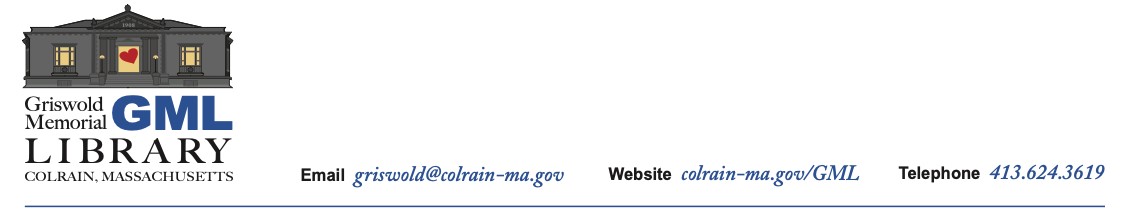 GML Board of Trustees Meeting Agenda Wednesday, January 19, 2022 at 6:00 p.m. Join Zoom Meetinghttps://us02web.zoom.us/j/84437710805?pwd=WmdRL0Rod094bVBlMEs1SGVhZDN0Zz09Meeting ID: 844 3771 0805Passcode: 054863Find your local number: https://us02web.zoom.us/u/kj7p6pXZOpening: Call to Order
  Land Acknowledgement:We acknowledge that the land we occupy has been stewarded by the Abenaki, Wabanaki, Pocumtuc, and neighboring nations for millenia before the arrival of colonial settlers. We honor their resilience, wisdom, and living presence by moving beyond words into actions that support Native rights, forward cultural equity, and protect the land, air, and water that give us life. While we do not have answers to the problems that we have inherited from the past, we can commit to asking difficult questions, thinking critically, and holding space for discussions that will lead to a more equitable and sustainable community.
Team agreements: We aim to start on time, end on time, and stay on track. We work together and independently to further the GML's mission and vision. We hold ourselves accountable. We are open to change. We share our joys, successes, and ideas for improvement. We listen to one another and hold space for questions, discussion, and debate. Approval of meeting agenda Approval of previous meeting minutes Reports Director’s report Treasurer’s report  V. Ongoing business Governance Committee Fundraising Committee New businessa.  Colrain Fixit Day
b. 2022 Library trustee electionsRetrospective Executive session 7:30pm
a.  Strategy session in preparation for negotiation with Chelsea
Adjournment Next meeting: Feb 23 or 28, TBD Other Items Not Anticipated by the Chair 48 Hours Prior to Meeting May be Added  